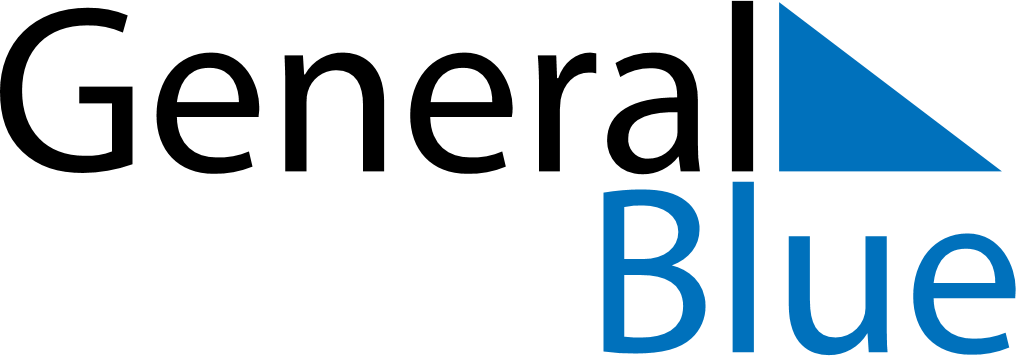 April 2024April 2024April 2024April 2024April 2024April 2024Jablonec nad Jizerou, Liberecky kraj, CzechiaJablonec nad Jizerou, Liberecky kraj, CzechiaJablonec nad Jizerou, Liberecky kraj, CzechiaJablonec nad Jizerou, Liberecky kraj, CzechiaJablonec nad Jizerou, Liberecky kraj, CzechiaJablonec nad Jizerou, Liberecky kraj, CzechiaSunday Monday Tuesday Wednesday Thursday Friday Saturday 1 2 3 4 5 6 Sunrise: 6:34 AM Sunset: 7:30 PM Daylight: 12 hours and 56 minutes. Sunrise: 6:31 AM Sunset: 7:31 PM Daylight: 13 hours and 0 minutes. Sunrise: 6:29 AM Sunset: 7:33 PM Daylight: 13 hours and 3 minutes. Sunrise: 6:27 AM Sunset: 7:35 PM Daylight: 13 hours and 7 minutes. Sunrise: 6:25 AM Sunset: 7:36 PM Daylight: 13 hours and 11 minutes. Sunrise: 6:23 AM Sunset: 7:38 PM Daylight: 13 hours and 15 minutes. 7 8 9 10 11 12 13 Sunrise: 6:20 AM Sunset: 7:39 PM Daylight: 13 hours and 19 minutes. Sunrise: 6:18 AM Sunset: 7:41 PM Daylight: 13 hours and 22 minutes. Sunrise: 6:16 AM Sunset: 7:43 PM Daylight: 13 hours and 26 minutes. Sunrise: 6:14 AM Sunset: 7:44 PM Daylight: 13 hours and 30 minutes. Sunrise: 6:12 AM Sunset: 7:46 PM Daylight: 13 hours and 34 minutes. Sunrise: 6:10 AM Sunset: 7:48 PM Daylight: 13 hours and 37 minutes. Sunrise: 6:07 AM Sunset: 7:49 PM Daylight: 13 hours and 41 minutes. 14 15 16 17 18 19 20 Sunrise: 6:05 AM Sunset: 7:51 PM Daylight: 13 hours and 45 minutes. Sunrise: 6:03 AM Sunset: 7:52 PM Daylight: 13 hours and 49 minutes. Sunrise: 6:01 AM Sunset: 7:54 PM Daylight: 13 hours and 52 minutes. Sunrise: 5:59 AM Sunset: 7:56 PM Daylight: 13 hours and 56 minutes. Sunrise: 5:57 AM Sunset: 7:57 PM Daylight: 14 hours and 0 minutes. Sunrise: 5:55 AM Sunset: 7:59 PM Daylight: 14 hours and 3 minutes. Sunrise: 5:53 AM Sunset: 8:00 PM Daylight: 14 hours and 7 minutes. 21 22 23 24 25 26 27 Sunrise: 5:51 AM Sunset: 8:02 PM Daylight: 14 hours and 11 minutes. Sunrise: 5:49 AM Sunset: 8:04 PM Daylight: 14 hours and 14 minutes. Sunrise: 5:47 AM Sunset: 8:05 PM Daylight: 14 hours and 18 minutes. Sunrise: 5:45 AM Sunset: 8:07 PM Daylight: 14 hours and 21 minutes. Sunrise: 5:43 AM Sunset: 8:08 PM Daylight: 14 hours and 25 minutes. Sunrise: 5:41 AM Sunset: 8:10 PM Daylight: 14 hours and 28 minutes. Sunrise: 5:39 AM Sunset: 8:12 PM Daylight: 14 hours and 32 minutes. 28 29 30 Sunrise: 5:37 AM Sunset: 8:13 PM Daylight: 14 hours and 35 minutes. Sunrise: 5:35 AM Sunset: 8:15 PM Daylight: 14 hours and 39 minutes. Sunrise: 5:34 AM Sunset: 8:16 PM Daylight: 14 hours and 42 minutes. 